TWO DAYS NATIONAL LEVELWORKSHOP     ONUSE OF STATISTICAL TECHNIQUES INEDUCATIONAL RESEARCHMarch 04 & 05, 2012 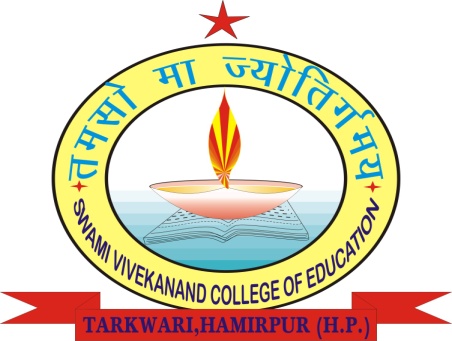 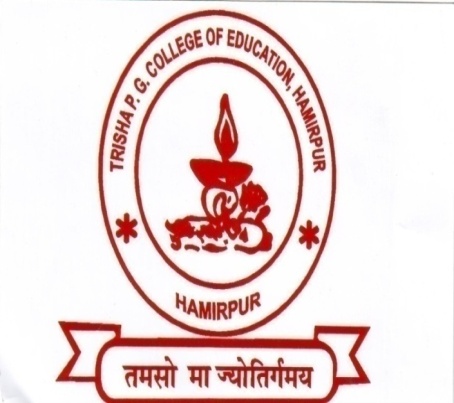 SWAMI VIVEKANANDA PG COLLEGE OF EDUCATION – TARKWARIANDTRISHA PG COLLEGE OF EDUCATION – THAIN (JOL SAPPAR)DISTRICT HAMIRPUR - HIMACHAL PRADESH   PATRONS  *    Dr. Vinod Kumar Sharma     	                  *  Sh. N.K. Sharma				*   CA Rajeev SharmaRESOURCE PERSONProf. Satish Chand BhadwalDeptt. of Education, H.P. University – Shimla.DIRECTORS OF THE WORKSHOP*  Dr. Jaya Shree Samantaray  	09418154044    	* Dr. Raj Kumar	09816052663COORDINATORSDr. Rajesh Kumar							09418210517Dr. Lalit Mohan Sharma						08091465766Mrs. Neelam Kumari							09418921257Miss Nisha Chandel							09418641983ABOUT THE WORKSHOPThis workshop is being jointly organized by Swami Vivekananda PG College of Education Tarkwari and Trisha PG College of Education , Thain (Jol Sapper) with the motive to orient, train and sensitize the Teacher Educators and Research Scholars to make judicious use of statistical techniques and methods in Educational Research as per the need and nature of the data collected. However, in view of the lack of research aptitude among teacher educators who are teaching M.Ed. course in various Colleges of Education, the workshop will prove fruitful to provide professional and technical assistance to needed population. 	So in order to achieve the said motive both the institutions have joined their hands to organize the said workshop with the following objectives:-To make the research scholars aware of the best possible methods and procedures  to carry out research work.To make appropriate use of data gathering tools for data collection.To make judicious use of statistical techniques in educational research.PARTICIPATION Respective Principals/Heads of the teacher education  institutions are heartily invited as well as requested to participate and also depute at least two members from their teaching faculty and research scholars to make this workshop a success. The participants may confirm their participation latest by March 01, 2012 evening by contacting any of the coordinators telephonically or through E-mail/Fax at the following addresses:E-mail ID’s: svntarkwari@yahoo.com & collegetrisha@yahoo.com Tele/Fax: 01972265914 & 01972241833   REGISTRATION FEEFor Teacher Educators: Rs. 300/- per delegate.For Research Scholars: Rs: 150/- per delegate.For M.Ed. Students: No registration fee will be charged.WORKSHOP SCHEDULEONUSE OF STATISTICAL TECHNIQUES IN EDUCATIONAL RESEARCH	MARCH 04TH & 05TH, 2012	REGISTRATION FORMName (Dr./Ms./Mr.):___________________________________________________________________Designation:_________________________________________________________________________Educational Qualification:______________________________________________________________Teaching Experience:__________________________________________________________________Corresponding Address:______________________________________________________________________________________________________________________________________________________________________________________________________ Pin Code ________________________Contact No.:___________________ E-mail:________________________________________________Fee Details (Tick whichever is applicable): Cash ⁮		Draft ⁮	Amount: ________________Draft No.: __________________ Bank _____________________ Dated:_________________________Date: ________________________Place: ________________________						Signature										_________________________------------------------------------------------------------------------------------------------------------------------------------Mail to Either	The Principal,						The  Principal,	Trisha PG College of Education,				Swami Vivekanad PG College of Education,	Thain,P.O.,Jol Sappar,					Tarkwari,P.O.,Dungrin,Tehsil Bhoranj,	Distt. Hamirpur (H.P.)					Distt. Hamirpur (H.P.)-176045.ONUSE OF STATISTICAL TECHNIQUES IN EDUCATIONAL RESEARCH	MARCH 04TH & 05TH, 2012	FEEDBACKName (Dr./Ms./Mr.):_________________________________________________________________________________________________Designation:__________________________________________________Educational Qualification:_________________________________ Teaching Experience:_______________________________ Correspondence Address:_________________________________________________________________________________________________________________________________________________________________________________________________________________ Contact No.:___________________ E-mail:_________________________Strengths of Workshop:_____________________________________________________________________________________________________________________________________________________________________________________________________________Weaknesses of Workshop:____________________________________________________________________________________________________________________________________________________________________________________________________________________________________________________________________________________________________________________________Suggestions:______________________________________________________________________________________________________________________________________________________________________________________________________________________________________________________________________________________________________________________________________												(Signature)The Governing Body, Principal, Staff & Students ofSwami Vivekananda PG College of Education - TrakwariAndTrisha PG College of Education - Thain, (Hamirpur)Cordially seek your benign presence on the occasion of Valedictory Function OfTwo Days National Level Workshop on“Use of Statistical Techniques in Educational Research”Being held on March 05, 2012 at 03:00 PMIn Seminar Hall, Swami Vivekananda PG College of Education, TarkwariProf. J.K. Chauhan(Chairman, H.P. Subordinate Services Selection Board, Hamirpur)Has very Kindly Consented to be the Chief Guest.DAY 01 – SUNDAY THE 4TH MARCH 2012DAY 01 – SUNDAY THE 4TH MARCH 2012VENUE : TRISHA P.G. COLLEGE OF EDUCATION, THAIN (JOL SAPPER)VENUE : TRISHA P.G. COLLEGE OF EDUCATION, THAIN (JOL SAPPER)09:00  AM – 10:00 AMRegistrations10:00  AM – 10:30 AMInaugural Session10:30  AM - 11:30 AMTechnical Session -I11:30  AM - 11:40 AMTea Break11:40  AM – 01:0-00 PMTechnical Session –II01:00  PM – 01:30 PMLunch Break01:30 PM – 03:00 PMTechnical Session –III03:00 PM – 05:00 PMThematic SessionDAY 02 – MONDAY THE 5TH MARCH  2012DAY 02 – MONDAY THE 5TH MARCH  2012VENUE : SWAMI VIVEKANANDA P.G. COLLEGE OF EDUCATION, TARKWARIVENUE : SWAMI VIVEKANANDA P.G. COLLEGE OF EDUCATION, TARKWARI10:00 AM – 11:30 AMTechnical Session –IV10:30 AM – 11:40 AMTea Break10:40 AM - 01:00 AMTechnical Session -V01:00 PM – 01:30 PMLunch Break01:30 PM – 03:00 PMDiscussion03:00 PM – 04:30 PMValedictory Function